Підстава: пункт 4-1 постанови Кабінету Міністрів України від 11 жовтня 2016 р. № 710 «Про ефективне використання державних коштів» Обґрунтування на виконання вимог Постанови КМУ від 11.10.2016 № 710:Враховуючи зазначене, замовник прийняв рішення стосовно застосування таких технічних та якісних характеристик предмета закупівлі:специфікація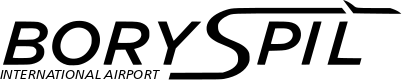 ДЕРЖАВНЕ ПІДПРИЄМСТВО«МІЖНАРОДНИЙ АЕРОПОРТ «БОРИСПІЛЬ» 08300, Україна, Київська обл., Бориспільський район, село Гора, вулиця Бориспіль -7, код 20572069, юридична особа/ суб'єкт господарювання, який здійснює діяльність в окремих сферах господарювання, зазначених у п. 4 ч.1 ст. 2 Закону України «Про публічні закупівлі»Обґрунтування технічних та якісних характеристик предмета закупівлі та очікуваної вартості предмета закупівліОбґрунтування технічних та якісних характеристик предмета закупівлі та очікуваної вартості предмета закупівліПункт КошторисуНазва предмета закупівлі із зазначенням коду за Єдиним закупівельним словникомОчікувана вартість предмета закупівлі згідно річного плану закупівельОчікувана вартість предмета закупівлі згідно ОГОЛОШЕННЯ про проведення відкритих торгівІдентифікатор процедури закупівлі6.17.2 (2023)Малярні пензлі та інше господарське приладдя, код ДК 021:2015 - 39220000-0 - Кухонне приладдя, товари для дому та господарства і приладдя для закладів громадського харчування  18 428,00 грн. з ПДВ15 356,67грн. без ПДВ UA-2023-05-25-006512-a1Обґрунтування технічних та якісних характеристик предмета закупівліВизначення потреби в закупівлі: Закупівля зумовлена необхідністю виконання ремонтних робіт (фарбування конструкцій металевого огородження автопідїзду та віадуку)Обґрунтування технічних та якісних характеристик предмета закупівлі: Якісні та технічні характеристики предмета закупівлі визначені з урахуванням реальних потреб підприємства та оптимального співвідношення ціни та якості.Замовник здійснює закупівлю даного товару, оскільки він за своїми якісними та технічними характеристиками найбільше відповідатиме вимогам та потребам замовника.2Обґрунтування очікуваної вартості предмета закупівліОбґрунтування очікуваної вартості предметазакупівлі: Визначення очікуваної вартості предмета закупівлі обумовлено статистичним аналізом загальнодоступної інформації про ціну предмета закупівлі на підставі затвердженої центральним органом виконавчої влади, що забезпечує формування та реалізує державну політику у сфері публічних закупівель, примірної методики визначення очікуваної вартості предмета закупівлі, затвердженої наказом Міністерства розвитку економіки, торгівлі та сільського господарства України від 18.02.2020 № 275.Розрахунок очікуваної вартості предмета закупівлі здійснено відповідно до Положення «Про порядок визначення очікуваної вартості предмета закупівлі» від 17.05.2022 №50-06-1.Обґрунтування обсягів закупівлі: Обсяги визначено відповідно до очікуваної потреби.3Інша інформаціяСпосіб проведення моніторингу ринку:Було направлено низку запитів підприємствам, що виготовляють та постачають відповідну продукцію на наступні електронні пошти:diminstrumentu@gmail.com ПРИВАТНЕ ПІДПРИЄМСТВО "ФАВОРИТ-КОМПЛЕКТ 2016"koshmak.u@gmail.com ФОП "КОШМАК ЮРІЙ БОРИСОВИЧ"royalkarddnepr@gmail.com ПРИВАТНЕ ПІДПРИЄМСТВО "РОЯЛ КАРД ДНІПРО"nataliign@ukr.net ФОП "ІГНАТІЙЧУК НАТАЛІЯ СЕРГІЇВНА"esn8083@gmail.com ФОП "ЄРЕЩЕНКО НАТАЛІЯ ВІКТОРІВНА"Для визначення очікуваної інформації проаналізовано інформацію, що міститься в мережі інтернет, а саме:Інтернет-магазин https://epicentrk.ua/Інтернет-магазин https://vist.market/uaІнтернет-магазин https://rozetka.com.ua/Інтернет-магазин https://ars.ua/Інтернет-магазин https://kwitka.com.ua/№ п/пНайменування ТоваруОдиницявиміруКількістьТехнічні та якісні характеристики предмета закупівлі(Технічна специфікація)1Пензельшт40Тип – кутовий; Матеріал ручки – дерево або пластик (Учасник в Тендерній пропозиції (технічній частині) зазначає конкретний матеріал із запропонованого, без зазначення виразу «або»); Розмір: 1”; Довжина щетини – не менше 30 мм (Учасник в Тендерній пропозиції (технічній частині) може зазначити показник довжини або із фразою «не менше», або конкретний показник (якщо це доцільно)); Призначення – радіаторний; Матеріал ворсу – натуральна щетина. 2Пензельшт40Тип – кутовий; Матеріал ручки – дерево або пластик (Учасник в Тендерній пропозиції (технічній частині) зазначає конкретний матеріал із запропонованого, без зазначення виразу «або»); Розмір – 2”; Довжина щетини – не менше 40 мм (Учасник в Тендерній пропозиції (технічній частині) може зазначити показник довжини або із фразою «не менше», або конкретний показник (якщо це доцільно));Призначення – радіаторний; Матеріал ворсу – натуральна щетина. 3Валикшт48Тип – валик з ручкою; Сфера застосування –фарбування труб; Матеріал – поліакрил; Подовжена ручка Діаметр валика – 18 мм; Діаметр стержня – 6 мм; Довжина – 80 мм; Довжина ручки не менше 350 мм (Учасник в Тендерній пропозиції (технічній частині) може зазначити показник довжини або із фразою «не менше», або конкретний показник (якщо це доцільно))4Валикшт200Тип – валик без ручки; Діаметр зовнішній – 15 мм; Під стержень – 6 мм; Довжина – 70 мм; Матеріал: поліакрил; Висота ворсу – 13 мм. 5Пензельшт40Тип – флейцевий; Матеріал ручки – дерево або пластик (Учасник в Тендерній пропозиції (технічній частині) зазначає конкретний матеріал із запропонованого, без зазначення виразу «або»); Розмір – 2”; Довжина щетини – не менше 35 мм (Учасник в Тендерній пропозиції (технічній частині) може зазначити показник довжини або із фразою «не менше», або конкретний показник (якщо це доцільно));Матеріал ворсу – натуральна щетина. 